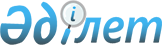 О социальной помощи отдельным категориям граждан города Аксу и его сельского региона
					
			Утративший силу
			
			
		
					Постановление акимата города Аксу Павлодарской области от 03 мая 2011 года N 275/3. Зарегистрировано Управлением юстиции города Аксу Павлодарской области 03 июня 2011 года N 12-2-174. Утратило силу постановлением акимата города Аксу Павлодарской области от 21 августа 2013 года N 551/4      Сноска. Утратило силу постановлением акимата города Аксу Павлодарской области от 21.08.2013 N 551/4.

      В соответствии со статьей 31 Закона Республики Казахстан от 23 января 2001 года "О местном государственном управлении и самоуправлении в Республике Казахстан", Законами Республики Казахстан от 28 апреля 1995 года "О льготах и социальной защите участников, инвалидов Великой Отечественной войны и лиц, приравненных к ним", от 3 января 2001 года "О занятости населения", от 13 апреля 2005 года "О социальной защите инвалидов в Республике Казахстан", постановлением акимата Павлодарской области от 25 декабря 2009 года N 236/18 "О назначении социальной помощи выпускникам общеобразовательных школ из малообеспеченных семей и оставшимся без попечения родителей для оплаты обучения в высших учебных заведениях", решением Аксуского городского маслихата (внеочередная XXIV сессия, IV созыв) от 17 февраля 2010 года N 194/24 "О перечне категорий граждан, имеющих право на социальную помощь", в целях оказания социальной помощи отдельным категориям граждан акимат города Аксу ПОСТАНОВЛЯЕТ:



      1. Утвердить состав комиссии по назначению социальной помощи отдельным категориям граждан города Аксу и его сельского региона (далее – Комиссия) согласно приложению.

      Заседания Комиссии проводить не реже одного раза в квартал.



      2. Категории граждан, имеющих право на социальную выплату:

      1) инвалиды и участники Великой Отечественной войны и лица, приравненные к ним;

      2) инвалиды и участники Афганской войны;

      3) инвалиды и участники ликвидации последствий аварии на Чернобыльской атомной электростанции;

      4) одинокие и одиноко проживающие пенсионеры и инвалиды;

      5) молодые специалисты – выпускники учебных заведений педагогических специальностей, а также обучавшиеся по гранту акима области, трудоустроенные в Аксуском регионе, также выпускники высших учебных заведений медицинских специальностей, прибывшие по распределению в Аксуский регион;

      6) малообеспеченные граждане, средне-душевой доход семьи которых не превышает установленного размера продовольственной корзины;

      7) лица, вернувшиеся из мест лишения свободы;

      8) специалисты образования, здравоохранения, культуры и социального обеспечения, проживающие в сельской местности;

      9) лица, оставшиеся без средств к существованию вследствие пожара, стихийного бедствия, несчастного случая, чрезвычайной ситуации, согласно акту противопожарной службы о пожаре или заключению, выданному уполномоченным органом в порядке, установленном действующим законодательством Республики Казахстан;

      10) инвалиды 1, 2, 3 группы, дети-инвалиды до 16 лет;

      11) граждане, награжденные знаком "Құрметті донор", "Почетный донор", или имеющие архивную справку о награждении знаком "Құрметті донор", "Почетный донор";

      12) женщины-инвалиды, имеющие несовершеннолетних детей до 16 лет;

      13) ветераны войны и труда, Почетные граждане, заслуженные лица, внесшие вклад в развитие региона для участия в экскурсии в город Астану, согласно спискам, предоставляемым Аксуским городским филиалом общественного объединения "Организация ветеранов Республики Казахстан" (по согласованию);

      14) студенты 7 курса медицинской академии (интерны);

      15) семьи, воспитывающие и обучающие на дому детей-инвалидов не достигших 18-летнего возраста, по общеобразовательной программе;

      16) женщины, награжденные знаком "Мать-героиня", подвеской "Алтын алқа", "Күміс алқа";

      17) беременные женщины, состоящие на учете до 12 недель беременности, на основании справки, выданной врачебно–консультационной комиссией;

      18) труженики тыла, проработавшие не менее шести месяцев в период с 22 июня 1941 года по 9 мая 1945 года;

      19) малообеспеченные семьи, нуждающиеся в дополнительном получении детской молочной смеси по рецепту участкового врача, подтвержденному подписью заведующих детской консультацией и педиатрическими участками;

      20) женщины в период детородного возраста из неблагополучных семей, на основании справки, выданной врачебно-консультационной комиссией;

      21) лица, страдающие онкологическими заболеваниями согласно спискам, предоставленным коммунальным государственным казенным предприятием "Поликлиника города Аксу" (по согласованию):

      получающие активное специальное лечение;

      с далеко зашедшими формами злокачественных новообразований (4 стадия);

      с заболеваниями кроветворной и лимфатической системы (лейкемия, лимфопролифератные заболевания);

      с наличием каловых, мочевых и дыхательных свищей;

      22) выпускники общеобразовательных школ из малообеспеченных семей и оставшимся без попечения родителей для оплаты обучения в высших учебных заведениях области;

      23) лица, страдающие активной формой туберкулеза и тубвиражные дети, согласно спискам, предоставленным государственным учреждением "Аксуская противотуберкулезная больница" (по согласованию);

      24) безработные, зарегистрированные в государственном учреждении "Отдел занятости и социальных программ города Аксу" для прохождения ими профессиональной подготовки, переподготовки и повышения квалификации на краткосрочных курсах;

      25) малообеспеченные опекуны, воспитывающие детей до 18 лет;

      26) социально-защищаемые и малообеспеченные семьи, проживающие в сельской зоне;

      27) дети-сироты;

      28) малообеспеченные неполные семьи;

      29) пенсионеры по возрасту, получающие минимальный размер пенсии;

      30) лица, нуждающиеся в проведении гемодиализа на основании справки, выданной врачебно-консультационной комиссией;

      31) лица, страдающие заболеванием вируса иммунодефицита человека.



      3. Для получения социальной помощи необходимо предоставлять в государственное учреждение "Отдел занятости и социальных программ города Аксу" (далее - Отдел) следующие документы по каждой категории, указанной в пункте 2 настоящего постановления:

      1) для категории, указанной в подпункте 1 - для выплаты единовременной материальной помощи ко Дню Победы в Великой Отечественной Войне (по состоянию на текущий год), для ежемесячной выплаты на приобретение лекарств, возмещение затрат по коммунальным услугам, единовременную социальную помощь на текущий ремонт квартиры, установку телефона, зубопротезирование - список с указанием фамилии, имени, отчества, вида получаемого государственного специального пособия, предоставляемого Аксуским городским отделением Павлодарского областного филиала Республиканского государственного казенного предприятия (далее - РГКП) "Государственный центр по выплате пенсии Министерства труда и социальной защиты населения" (по согласованию), номер лицевого счета в почтовом отделении акционерного общества (далее - АО) "Казпочта" или банках второго уровня, копия свидетельства о присвоении социального индивидуального кода (далее – СИК) и свидетельства налогоплательщика о присвоении регистрационного номера (далее - РНН);

      2) для категорий, указанных в подпунктах 1, 2 и 3 - для оплаты расходов за проезд один раз в год в госпитали городов Астаны и Алматы, и обратно к месту постоянного проживания – заявление с указанием номера лицевого счета в почтовом отделении АО "Казпочта" или банках второго уровня, копии удостоверения личности и удостоверения, подтверждающего социальный статус, книги регистрации граждан, использованные проездные билеты на автомобильный или железнодорожный транспорт до пункта назначения и обратно к месту постоянного проживания, РНН, СИК;

      3) для категорий, указанных в подпунктах 1, 2 и 3 - для выплаты единовременной материальной помощи ко Дню Победы в Великой Отечественной войне – список по состоянию на текущий год, с указанием фамилии, имени, отчества, вида получаемого государственного специального пособия, предоставляемого Аксуским городским отделением Павлодарского областного филиала РГКП "Государственный центр по выплате пенсии Министерства труда и социальной защиты населения" (по согласованию), номер лицевого счета в почтовом отделении АО "Казпочта" или банках второго уровня;

      4) для категорий, указанных в подпунктах 2 и 3 - для выплаты ежеквартальной материальной помощи на оздоровление, а также единовременной материальной помощи ко Дню защитника Отечества – список с указанием фамилии, имени, отчества, вида получаемого государственного специального пособия, предоставляемого Аксуским городским отделением Павлодарского областного филиала РГКП "Государственный центр по выплате пенсии Министерства труда и социальной защиты населения" (по согласованию), номер лицевого счета в почтовом отделении АО "Казпочта" или банках второго уровня;

      для участников Афганской войны дополнительно - единовременная материальная помощь на зубопротезирование;

      5) для категории, указанной в подпункте 9 - для выплаты единовременной материальной помощи – заявление с указанием номера лицевого счета в почтовом отделении АО "Казпочта" или банках второго уровня, копии удостоверения личности и книги регистрации граждан, акта, выданного государственным учреждением "Отдел по чрезвычайным ситуациям города Аксу Департамента по чрезвычайным ситуациям Павлодарской области Министерства по чрезвычайным ситуациям Республики Казахстан" (по согласованию), справки о доходах всех членов семьи, РНН, СИК;

      6) для категории, указанной в подпункте 4 - для выплаты единовременной материальной помощи для приобретения твердого топлива – заявление с указанием номера лицевого счета в почтовом отделении 

АО "Казпочта" или банках второго уровня, копии книги регистрации граждан и удостоверения личности, РНН, СИК;

      7) для категории, указанной в подпункте 24 - для выплаты материальной помощи в период прохождения профессионального обучения - заявление с указанием номера лицевого счета в почтовом отделении АО "Казпочта" или банках второго уровня, копии удостоверения личности и документа, подтверждающего период обучения, РНН, СИК;

      8) для категорий, указанных в подпунктах 6, 7 и 24 - для выплаты единовременной материальной помощи на документирование - заявление с указанием фамилии, имени, отчества, адреса, номера лицевого счета в почтовом отделении АО "Казпочта" или банках второго уровня;

      9) для категории, указанной в подпункте 22 - для оплаты за обучение в высших учебных заведениях студентам - заявление студента с указанием номера лицевого счета в почтовом отделении АО "Казпочта" или банках второго уровня, копии книги регистрации граждан и удостоверения личности, РНН, трехсторонний договор на оказание образовательных услуг, подписанный акимом города Аксу, руководителем высшего учебного заведения и студентом. Акты обследования социально - бытовых условий проживания и сведения о совокупном доходе (предоставляются один раз при назначении социальной помощи для оплаты обучения);

      10) для категории, указанной в подпункте 14 - для выплаты социальной помощи студентам седьмого курса высших медицинских учебных заведений (интернам) для оплаты обучения – заявление с указанием номера лицевого счета в почтовом отделении АО "Казпочта" или банках второго уровня, трехсторонний договор, подписанный акимом города Аксу, по согласованию с главными врачами коммунальных государственных казенных предприятий "Аксуская центральная больница" и "Поликлиника города Аксу" и студентом (интерном), копии удостоверения личности, РНН, СИК;

      11) для категории, указанной в подпункте 5 (выпускники высших учебных заведений медицинских и учебных заведений педагогических специальностей, а также обучавшиеся по гранту акима Павлодарской области) – для выплаты единовременной материальной помощи – заявление с указанием номера лицевого счета в почтовом отделении АО "Казпочта" или банках второго уровня, копии удостоверения личности, диплома об окончании высшего учебного заведения и среднего специального учебного заведения, приказа о приеме на работу, приказа о распределении выпускника в город Аксу, РНН, СИК;

      12) для категории, указанной в подпункте 23 - для выплаты материальной помощи для возмещения затрат за проезд, в связи с обязательным прохождением медицинского обследования, проживающим в сельском регионе и находящимся на амбулаторном лечении; единовременной материальной помощи, ежемесячной материальной помощи на питание больным, находящимся на амбулаторном лечении, по справке из государственного учреждения "Аксуская противотуберкулезная больница" (по согласованию), подтверждающей диагноз – заявление с указанием фамилии, имени, отчества, адреса, номера лицевого счета в почтовом отделении АО "Казпочта" или банках второго уровня, копии удостоверения личности, РНН, СИК;

      13) для категорий, указанных в подпунктах 21 и 31 - для выплаты единовременной материальной помощи - заявление больного с указанием номера лицевого счета в почтовом отделении АО "Казпочта" или банках второго уровня, справки, подтверждающей болезнь, копии книги регистрации граждан и удостоверения личности, РНН, СИК;

      14) для категории, указанной в подпункте 10 - для выплаты единовременной материальной помощи – заявление одного из родителей (опекуна) о назначении материальной помощи, с указанием номера лицевого счета в почтовом отделении АО "Казпочта" или банках второго уровня, документ, подтверждающий наличие инвалидности у ребенка, копии книги регистрации граждан и удостоверения личности, свидетельства о рождении ребенка, РНН, СИК;

      15) для категории, указанной в подпункте 12 - для выплаты единовременной материальной помощи – заявление с указанием номера лицевого счета в почтовом отделении АО "Казпочта" или банках второго уровня, копии книги регистрации граждан и удостоверения личности, справки об инвалидности, свидетельства о рождении ребенка, РНН, СИК;

      16) для категории, указанной в подпункте 17 - для единовременной материальной помощи по беременности женщинам, на основании справки, выданной врачебно-консультационной комиссией в составе: председателя врачебно-консультационной комиссии, заверенной заведующей женской консультацией и участковым врачом-гинекологом - заявление с указанием фамилии, имени, отчества, даты рождения, домашнего адреса, копии удостоверения личности, номера лицевого счета в почтовом отделении АО "Казпочта" или банках второго уровня, РНН, СИК;

      17) для категории, указанной в подпункте 30 - для оплаты расходов за проезд в город Павлодар и обратно к месту постоянного проживания – заявление с указанием номера лицевого счета в почтовом отделении АО "Казпочта" или банках второго уровня, копии книги регистрации граждан и удостоверения личности, выписки о получении курса гемодиализа, использованные проездные билеты на автомобильном или железнодорожном транспорте до Павлодара и обратно к месту постоянного проживания, РНН, СИК;

      при повторном обращении в течение года – заявление, копия выписки о получении следующего курса гемодиализа, использованные проездные билеты на автомобильном или железнодорожном транспорте до пункта назначения и обратно к месту постоянного проживания;

      18) для категории, указанной в подпункте 8 - для выплаты единовременной материальной помощи на возмещение части затрат на приобретение твердого топлива - заявление с указанием номера лицевого счета в почтовом отделении АО "Казпочта" или банках второго уровня, копии книги регистрации граждан и удостоверения личности, согласно спискам государственных учреждений "Отдел образования города Аксу" и "Отдел культуры и развития языков города Аксу", коммунального государственного казенного предприятия "Аксуская центральная больница" (по согласованию), РНН, СИК;

      19) для категории, указанной в подпункте 10 - для выплаты единовременной материальной помощи ко Дню инвалида, список с указанием фамилии, имени, отчества, вида получаемого государственного специального пособия, предоставляемого Аксуским городским отделением Павлодарского областного филиала РГКП "Государственный центр по выплате пенсии Министерства труда и социальной защиты населения" (по согласованию), номер лицевого счета в почтовом отделении АО "Казпочта" или банках второго уровня;

      социальная помощь инвалидам согласно индивидуальной программе реабилитации для приобретения гигиенических средств, организации транспортного обслуживания инвалидов, имеющих затруднения в передвижении: инвалидов колясочников и инвалидов первой группы с нарушением опорно двигательного аппарата;

      20) для категории, указанной в подпункте 11 - для выплаты единовременной материальной помощи гражданам, награжденным знаком "Құрметті донор", "Почетный донор" или имеющим архивную справку о награждении знаком "Құрметті донор", "Почетный донор" - заявление с указанием номера лицевого счета в почтовом отделении АО "Казпочта" или банках второго уровня, копии книги регистрации граждан и удостоверения личности, РНН, СИК;

      21) для категории, указанной в подпункте 15 - единовременная материальная помощь на приобретение компьютерной техники семьям, воспитывающим и обучающим на дому детей-инвалидов, не достигших 18 (восемнадцати) лет, по общеобразовательной программе на основании заявления, с приложением следующих документов: заключение государственного учреждения "Психолого–медико-педагогическая консультация" (по согласованию); копии выписки из протокола врачебно-консультационной комиссии и справки медико-социальной экспертизы;

      22) для категорий, указанных в подпунктах 2, 4, 6, 12, 18, 27 и 29 - единовременная материальная помощь для подписки на областные и городскую газеты, имеющие государственный заказ на реализацию государственной информационной политики на местном уровне - заявление с указанием социального статуса, номера лицевого счета в почтовом отделении АО "Казпочта" или банках второго уровня, копии книги регистрации граждан и удостоверения личности, РНН, СИК;

      23) для категории, указанной в подпункте 19 - социальная помощь  малообеспеченным семьям, нуждающимся в дополнительном получении детской молочной смеси по рецепту участкового врача, подтвержденному подписью заведующих детской консультацией и педиатрическим участком - заявление с указанием номера лицевого счета в почтовом отделении 

АО "Казпочта" или банках второго уровня, копии книги регистрации граждан и удостоверения личности, РНН, СИК;

      24) для категории, указанной в подпункте 20 - социальная помощь на приобретение контрацептивов, для женщин детородного возраста из неблагополучных семей, на основании справки, выданной врачебно-консультационной комиссией в составе: председателя врачебно-консультационной комиссии, заверенной заведующей женской консультацией и участковым врачом-гинекологом, заявления с указанием номера лицевого счета в почтовом отделении АО "Казпочта" или банках второго уровня, копии книги регистрации граждан и удостоверения личности, РНН, СИК;

      25) для категории, указанной в подпункте 13 - социальная помощь на возмещение затрат по оплате коммунальных услуг лицам, получившим звание "Почетный гражданин города Аксу", по квитанции об оплате коммунальных услуг - заявление с указанием номера лицевого счета, в почтовом отделении акционерного общества "Казпочта" или банках второго уровня, копии книги регистрации граждан и удостоверения личности, РНН, СИК;

      26) для категории, указанной в подпункте 6 - социальная единовременная помощь на развитие личного подсобного хозяйства, назначается по решению участковой комиссии для проведения обследования материального положения лиц (семей), обратившихся за государственной адресной социальной помощью - заявление с указанием номера лицевого счета в почтовом отделении АО "Казпочта" или банках второго уровня, копии книги регистрации граждан и удостоверения личности, РНН, СИК;

      27) для категорий, указанных в подпунктах 1 - 4, 6, 10, 18, 24, 28 и 29 - единовременная материальная помощь на установку индивидуальных приборов учета воды получателям государственной адресной социальной помощи и жилищной помощи - заявление с указанием номера лицевого счета в почтовом отделении АО "Казпочта" или банках второго уровня, копии книги регистрации граждан и удостоверения личности, РНН, СИК;

      28) для категорий, указанных в подпунктах 1 и 13 - ветераны войны и труда, Почетные граждане, заслуженные лица, внесшие вклад в развитие региона для участия в экскурсии в город Астану, согласно спискам, предоставленным Аксуским городским филиалом общественного объединения "Организация ветеранов Республики Казахстан" (по согласованию), по стоимости путевки;

      29) для категории, указанной подпункте 24 – для выплаты материальной помощи на погребение безработных, состоящих на учете в Отделе на момент смерти – заявление от лица, осуществляющего захоронение, с указанием номера лицевого счета в почтовом отделении АО "Казпочта" или в банках второго уровня, копии удостоверения личности, РНН, СИК заявителя;

      30) для категории, указанной в подпункте 26 - для оплаты установки приемного клиентского оборудования спутникового телевидения - заявление с указанием номера лицевого счета в почтовом отделении АО "Казпочта" или в банках второго уровня, копии книги регистрации граждан и удостоверения личности, РНН, СИК;

      31) для категории, указанной в подпункте 16 - для выплаты единовременной материальной помощи к Международному Женскому дню – список с указанием фамилии, имени, отчества, вида получаемого государственного специального пособия, предоставляемого Аксуским районным отделением Павлодарского областного филиала РГКП "Государственный центр по выплате пенсии Министерства труда и социальной защиты населения (по согласованию), номер лицевого счета в почтовом отделении АО "Казпочта или банках второго уровня, копии удостоверения личности, удостоверения, подтверждающего социальный статус, книги регистрации граждан, РНН, СИК;

      32) для категории, указанной в подпункте 25 - для выплаты единовременной материальной помощи ко Дню защиты детей - заявление с указанием номера лицевого счета в почтовом отделении АО "Казпочта" или банках второго уровня, копии удостоверения личности, книги регистрации граждан, документа, подтверждающего социальный статус, РНН, СИК.



      4. Государственному учреждению "Отдел занятости и социальных программ города Аксу" назначать социальную выплату и оказывать услуги категориям граждан, указанным в пункте 2 настоящего постановления, по видам:

      1) для категории, указанной в подпункте 1 - ко Дню Победы в Великой Отечественной войне единовременная материальная помощь в размере 30000 (тридцать тысяч) тенге, подарочные продуктовые наборы на сумму 5000 (пять тысяч) тенге (в случае смерти инвалида или участника Великой Отечественной войны ежегодно, в период с 1 апреля по 9 мая, подарочный набор вручается семье), ежемесячная выплата по одному месячному расчетному показателю (далее - МРП) на приобретение лекарств, на возмещение затрат по коммунальным услугам по пять МРП, проживающим в частных домах, единовременная материальная помощь на текущий ремонт квартиры по 15000 (пятнадцать тысяч) тенге, установку телефона, протезирование зубов по обращению по фактической стоимости, но не более 15000 (пятнадцать тысяч) тенге.

      2) для категорий, указанных в подпунктах 1, 2 и 3 - оплата расходов за проезд один раз в год в госпитали городов Астаны и Алматы, и обратно к месту постоянного проживания, по обращению;

      3) для категорий, указанных в подпунктах 2 и 3 - единовременная материальная помощь ко Дню защитника Отечества в размере 5000 (пять тысяч) тенге;

      4) для категорий, указанных в подпунктах 2 и 3 - ежеквартальная материальная помощь на оздоровление в размере двух МРП;

      5) для категории, указанной в подпункте 9 - единовременная материальная помощь в размере, не превышающая 15 (пятнадцать) МРП, по решению Комиссии;

      6) для категории, указанной в подпункте 4 - для выплаты единовременной материальной помощи для приобретения твердого топлива, в размере пяти МРП;

      7) для категории, указанной в подпункте 24 - ежемесячная материальная помощь в размере 7000 (семь тысяч) тенге в период прохождения профессионального обучения;

      8) для категории, указанной в подпункте 6, 7, 24 - единовременная материальная помощь в размере 5000 (пять тысяч) тенге;

      9) для категории, указанной в подпункте 22 - оплата за обучение в высших учебных заведениях в размере фактической стоимости обучения в соответствующем учебном заведении, ежемесячная социальная выплата на проживание, питание и проезд к месту проживания в размере 7000 (семь тысяч) тенге на период учебы;

      10) для категории, указанной в подпункте 14 - студентам 7 курса медицинской академии (интерны) для оплаты обучения в размере фактической стоимости обучения в соответствующем учебном заведении;

      11) для категории, указанной в подпункте 5 - единовременная материальная помощь выпускникам медицинских высших учебных заведений в размере 200 (двести) МРП тенге и выпускникам педагогических учебных заведений в размере 70 (семьдесят) МРП;

      12) для категории, указанной в подпункте 23 - единовременная материальная помощь в размере 10000 (десять тысяч) тенге гражданам, проживающим в городе; оплата за проезд, питание, проживающим в сельском регионе и находящимся на амбулаторном лечении, в связи с обязательным прохождением медицинского обследования в государственном учреждении "Аксуская противотуберкулезная больница" (по согласованию) по четыре МРП ежемесячно, на весь период лечения, обеспечение разовым питанием, проживающим в городе;

      13) для категорий, указанных в подпунктах 21 и 31 - единовременная материальная помощь в размере 10000 (десять тысяч) тенге;

      14) для категории, указанной в подпункте 15 - единовременная материальная помощь на приобретение компьютерной техники семьям, воспитывающим и обучающим на дому детей-инвалидов, не достигших 

18 (восемнадцати) лет, по общеобразовательной программе, в размере 

100000 (сто тысяч) тенге;

      15) для категории, указанной в подпункте 12 - единовременная материальная помощь ко Дню инвалида в размере одного МРП;

      16) для категории, указанной в подпункте 17 - единовременная материальная помощь в размере пяти МРП;

      17) для категории, указанной в подпункте 30 - оплата расходов за проезд в город Павлодар и обратно к месту постоянного проживания в размере фактической стоимости проезда;

      18) для категории, указанной в подпункте 8 - для выплаты единовременной материальной помощи на возмещение части затрат на приобретение твердого топлива - согласно спискам государственного учреждения "Отдел образования города Аксу", государственного учреждения "Отдел культуры и развития языков города Аксу", коммунального государственного казенного предприятия "Аксуская центральная больница" (по согласованию), в размере 10000 (десять тысяч) тенге;

      19) для категории, указанной в подпункте 10 - для выплаты единовременной материальной помощи ко Дню инвалида, в размере одного МРП;

      20) для категории, указанной в подпункте 11 - для выплаты единовременной материальной помощи гражданам, награжденным знаком "Құрметті донор", "Почетный донор" или имеющим архивную справку о награждении знаком "Құрметті донор", "Почетный донор", в размере пяти МРП;

      21) для категорий, указанных в подпунктах 2, 4, 6, 12, 13, 18, 27 и 29 - единовременная материальная помощь для подписки на областные и городскую газеты, имеющие государственный заказ на реализацию государственной информационной политики на местном уровне, в размере трех МРП;

      22) для категории, указанной в подпункте 19 - социальная помощь  малообеспеченным семьям, нуждающимся в дополнительном получении детской молочной смеси по рецепту участкового врача, подтвержденному подписью заведующих детской консультацией и педиатрическим участком, в размере 5 (пять) МРП;

      23) для категории, указанной в подпункте 20 - социальная помощь на приобретение контрацептивов, для женщин детородного возраста из неблагополучных семей, в размере 5000 (пять тысяч) тенге;

      24) для категории, указанной в подпункте 13 - социальная помощь на возмещение затрат по оплате коммунальных услуг лицам, получившим звание "Почетный гражданин города Аксу", по квитанции об оплате коммунальных услуг;

      25) для категории, указанной в подпункте 6 - единовременная социальная помощь на развитие личного подсобного хозяйства, в размере 150000 (сто пятьдесят тысяч) тенге;

      26) для категорий, указанных в подпунктах 1-4, 6, 10, 18, 24, 28 и 29 - единовременная материальная помощь на установку индивидуальных приборов учета воды получателям государственной адресной социальной помощи и жилищной помощи, в размере фактической стоимости приборов учета воды;

      27) для категорий, указанных в подпунктах 1 и 13 - социальная помощь ветеранам войны и труда, Почетным гражданам, заслуженным лицам, внесшим вклад в развитие региона для участия в экскурсии в город Астану, по стоимости путевки;

      28) для категории, указанной в подпункте 24 – материальная помощь на погребение безработных, состоящих на учете в Отделе, на момент смерти, на основании справки отдела записи актов гражданского состояния управления юстиции города Аксу (по согласованию), свидетельства о смерти умершего, в размере 15000 (пятнадцать тысяч) тенге;

      29) для категории, указанной в подпункте 26 - для оплаты установки приемного клиентского оборудования спутникового телевидения - по фактической стоимости приемного клиентского оборудования спутникового телевидения;

      30) для категории, указанной в подпункте 16 - единовременная материальная помощь к Международному женскому дню в размере одного МРП;

      31) для категории, указанной в подпункте 25 - единовременная материальная помощь в размере одного МРП.



      5. Финансирование социальных выплат осуществляется в рамках городского бюджета на соответствующий год.



      6. Настоящее постановление вводится в действие по истечении десяти календарных дней после дня его первого официального опубликования и распространяется на правоотношения, возникшие с 1 января 2011 года.



      7. Контроль за исполнением настоящего постановления возложить на заместителя акима города Рахимжанова Е.М.      Аким города                                О. Каиргельдинов      СОГЛАСОВАНО:      Секретарь Аксуского

      городского маслихата                       М. Омаргалиев

      29 апреля 2011 год      Председатель Аксуского

      городского филиала общественного

      объединения "Организация ветеранов

      Республики Казахстан                       З. Арынов

      29 апреля 2011 год      Начальник Аксуского городского

      отделения Павлодарского областного

      филиала Республиканского

      государственного казенного

      предприятия "Государственный центр

      по выплате пенсии Министерства труда

      и социальной защите населения"             К. Женаева

      29 апреля 2011 год      Начальник государственного учреждения

      "Отдел по чрезвычайным ситуациям

      города Аксу Департамента по

      чрезвычайным ситуациям Павлодарской 

      бласти Министерства по чрезвычайным

      ситуациям Республики Казахстан"            М. Романевич

      29 апреля 2011 год      Главный врач коммунального

      государственного казенного предприятия

      "Поликлиника города Аксу" управления

      здравоохранения Павлодарской области,

      акимата Павлодарской области               К. Кабулов

      29 апреля 2011 год      Начальник управления

      юстиции города Аксу                        А. Каирбаева

      29 апреля 2011 год      Начальник государственного учреждения

      "Психолого-медико-педагогическая

      консультация города Аксу"                  С. Каирбаева

      29 апреля 2011 год      Главный врач коммунального

      государственного казенного

      предприятия "Аксуская центральная

      больница" управления здравоохранения

      Павлодарской области,

      акимата Павлодарской области               З. Смагулов

      29 апреля 2011 год      Главный врач государственного

      учреждения "Аксуская

      противотуберкулезная больница"             Р. Смагулова

      29 апреля 2011 года

Приложение          

к постановлению акимата города Аксу

от 03 мая 2011 года N 275/3     Состав городской комиссии по назначению социальной

помощи отдельным категориям граждан города Аксу

и его сельского региона
					© 2012. РГП на ПХВ «Институт законодательства и правовой информации Республики Казахстан» Министерства юстиции Республики Казахстан
				Рахимжанов Ержан Мэлсович- заместитель акима города Аксу, председатель;Бобчихина Елена Валентиновна- начальник государственного учреждения "Отдел занятости и социальных программ города Аксу", заместитель председателя;Бейсенбаева Толкын Саттаровна- заведующая сектором по работе с ветеранами и инвалидами государственного учреждения "Отдел занятости и социальных программ города Аксу", секретарь;Арынов Зальмухан- председатель Аксуского городского филиала общественного объединения "Организация ветеранов Республики Казахстан" (по согласованию);Женаева Кульжан Султановна- начальник Аксуского городского отделения Павлодарского областного филиала Республиканского государственного казенного коммунального предприятия "Государственный центр по выплате пенсий Министерства труда и социальной защиты населения" (по согласованию);Гайдаренко Марина Анатольевна- начальник государственного учреждения "Отдел экономики и бюджетного планирования города Аксу";Мартынова Людмила Александровна- депутат Аксуского городского маслихата (по согласованию).